Wzór recepty refundowanej pro familia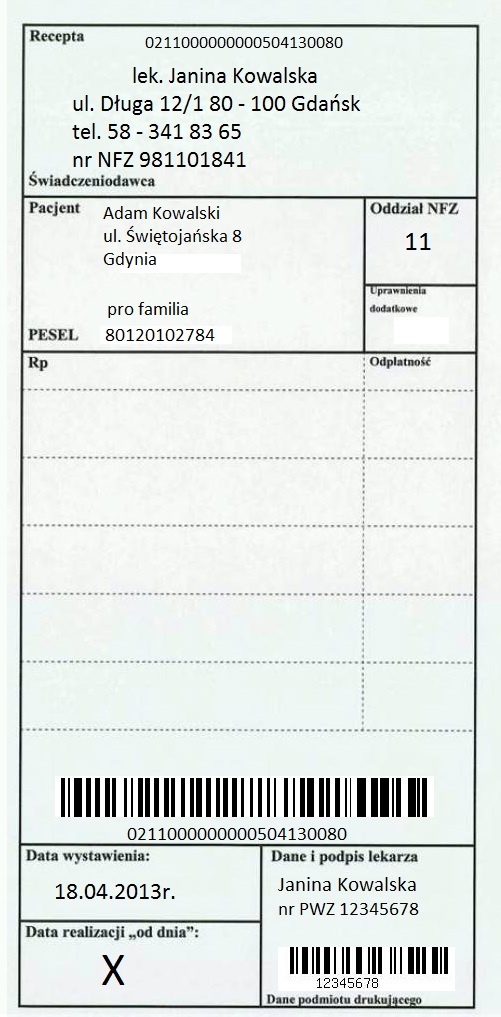 